Дистанционная обучение Группа «Грибочек»Период 18.01.2021-22.01.20211.МатематикаТема: Закрепление знаний о цифрах 1,2,3,4; счет по образцу; сравнение чисел 3 и 4. Далеко – близко.Учиться считать по образцу и названному числу;учить понимать отношения между числами (3—4);учить отгадывать загадки, в которых присутствуют числа;учить соотносить цифру с количеством предметов;формировать пространственные представления (далеко, близко);закреплять представления о геометрических фигурах круг, квадрат, треугольник;учить решать логическую задачу на основе зрительно воспринимаемой информации;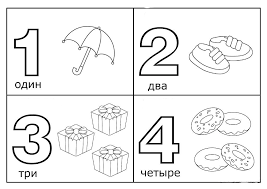 https://nsportal.ru/download/#https://nsportal.ru/sites/default/files/2017/01/16/schet_ot_1_do_4.pptxhttps://www.youtube.com/watch?v=3KaudVX-lwk2. Речевое развитиеТема: Составление описания внешнего вида.Учиться составлять описания друг у друга  внешнего вида. Учить образовывать формы единственного и множественного числа глагола хотеть. Дать представление о том, что звуки в словах идут друг за другом в определенной последовательности.https://www.youtube.com/watch?v=OiQ9IspqdVU3. Художественная литература Тема: Русская народная сказка в обработке А. Толстого «Сестрица Аленушка и братец Иванушка»Развивать умение замечать использовать выразительные средства языка сказки (повторы, «сказочные» слова, образные выражения). При помощи специальных упражнений способствовать усвоению образного языка сказки.https://www.youtube.com/watch?v=7lcc-BuuO1cСтарик со старухой умерли. Остались Аленушка да Иванушка одни-одинешеньки.Пошла Аленушка на работу и братца с собой взяла. Идут они по дальнему пути, по широкому полю, и захотелось Иванушке пить. – Сестрица Аленушка, я пить хочу! – Подожди, братец, дойдем до колодца.Шли-шли, – солнце высоко, колодец далеко, жар донимает, пот выступает. Стоит коровье копытце полно водицы. – Сестрица Аленушка, хлебну я из копытца! – Не пей, братец, теленочком станешь!Братец послушался, пошли дальше. Солнце высоко, колодец далеко, жар донимает, пот выступает. Стоит лошадиное копытце полно водицы. – Сестрица Аленушка, напьюсь я из копытца! – Не пей, братец, жеребеночком станешь!Вздохнул Иванушка, опять пошли дальше. Идут, идут, – солнце высоко, колодец далеко, жар донимает, пот выступает. Стоит козье копытце полно водицы. Иванушка говорит: – Сестрица Аленушка, мочи нет: напьюсь я из копытца! – Не пей, братец, козленочком станешь! Не послушался Иванушка и напился из козьего копытца.Напился и стал козленочком… Зовет Аленушка братца, а вместо Иванушки бежит за ней беленький козленочек.Залилась Аленушка слезами, села на стожок – плачет, а козленочек возле нее скачет. В ту пору ехал мимо купец: – О чем, красная девица, плачешь? Рассказала ему Аленушка про свою беду. Купец ей и говорит:– Поди за меня замуж. Я тебя наряжу в златосеребро, и козленочек будет жить с нами. Аленушка подумала, подумала и пошла за купца замуж.Стали они жить-поживать, и козленочек с ними живет, ест-пьет с Аленушкой из одной чашки.Один раз купца не было дома. Откуда не возьмись приходит ведьма: стала под Аленушкино окошко и такто ласково начала звать ее купаться на реку.Привела ведьма Аленушку на реку. Кинулась на нее, привязала Аленушке на шею камень и бросила ее в воду.А сама оборотилась Аленушкой, нарядилась в ее платье и пришла в ее хоромы. Никто ведьму не распознал. Купец вернулся – и тот не распознал.Одному козленочку все было ведомо. Повесил он голову, не пьет, не ест. Утром и вечером ходит по бережку около воды и зовет: – Аленушка, сестрица моя!.. Выплынь, выплынь на бережок… стала просить мужа. Узнала об этом ведьма и зарежь да зарежь козленка…Купцу жалко было козленочка, привык он к нему А ведьма так пристает, так упрашивает, – делать нечего, купец согласился: – Ну, зарежь его…Велела ведьма разложить костры высокие, греть котлы чугунные, точить ножи булатные. Козленочек проведал, что ему недолго жить, и говорит названому отцу:– Перед смертью пусти меня на речку сходить, водицы испить, кишочки прополоскать. – Ну, сходи. Побежал козленочек на речку, стал на берегу и жалобнехонько закричал: – Аленушка, сестрица моя! Выплынь, выплынь на бережок. Костры горят высокие, Котлы кипят чугунные, Ножи точат булатные, Хотят меня зарезати! Аленушка из реки ему отвечает: – Ах, братец мой Иванушка! Тяжел камень на дно тянет, Шелкова трава ноги спутала,Желты пески на груди легли. А ведьма ищет козленочка, не может найти и посылает слугу: – Пойди найди козленка, приведи его ко мне.Пошел слуга на реку и видит: по берегу бегает козленочек и жалобнешенько зовет: – Аленушка, сестрица моя! Выплынь, выплынь на бережок. Костры горят высокие, Котлы кипят чугунные, Ножи точат булатные, Хотят меня зарезати! А из реки ему отвечают: – Ах, братец мой Иванушка! Тяжел камень на дно тянет, Шелкова трава ноги спутала,Желты пески на груди легли. Слуга побежал домой и рассказал купцу про то, что слышал на речке. Собрали народ, пошли на реку, закинули сети шелковые и вытащили Аленушку на берег. Сняли камень с шеи, окунули ее в ключевую воду, одели ее в нарядное платье. Аленушка ожила и стала краше, чем была.А козленочек от радости три раза перекинулся через голову и обернулся мальчиком Иванушкой. Ведьму привязали к лошадиному хвосту, и пустили в чистое поле.4. Ознакомление с окружающимТема: «Птицы зимой»Закрепить знания ребенка о зимующих птицах, об отличительных особенностях птиц. Формировать желание у ребенка заботиться о зимующих птицах. Упражнять в умении  узнавать птицу, называть части тела. Воспитывать любовь и заботливое отношение к птицамhttps://www.youtube.com/watch?v=7kkactNzHBEhttps://www.maam.ru/blogs/download75402.html5. Рисование  Тема: Кто-кто в рукавичке живет (по мотивам сказки «Рукавичка»).Рисование по содержанию литературного произведения. Передача в рисунке характера и  настроения героев. https://www.youtube.com/watch?v=8ddmPxqVcSE6. Художественный трудТема: «Чашечка»Цель: Заинтересовать ребенка лепкой простых, но нужных и полезных вещей. Предложить использовать для работы два приема лепки: путем вдавливания и кругового налепа. Упражнять в украшении поверхности путем вдавливания любых рельефных поверхностей.https://www.youtube.com/watch?v=gKtfNoWu8jAhttps://infourok.ru/material.html?mid=187639ЗагадкиЦифру эту угадай-ка!
Она большая зазнавай-ка.
Единицу сложишь с двойкой,
И получишь цифру ...                                    ТройкаКто-то ночью старый стулСпинкой вниз перевернул.И теперь у нас в квартиреСтал он цифрою ...                                 ЧетыреЛебедь плавает в тетрадке,Значит что-то не в порядке.Если ты совсем Незнайка,Цифру эту получай-ка.                             ДвойкаС хитрым носиком сестрицаСчёт откроет ...                             Единица